Chapter Guide #23: High Renaissance and Mannerism in Northern Europe and SpainCONTEXT: The Reformation was started by a long-term dissatisfaction with the Church leadership. This became a major issue for those wanting a pure religious experience. The perception that popes were concerned themselves ore with temporal power and material wealth than with the salvation of Church members (sales of indulgences). The people turned to other experiences such as the commissioning of artworks, pilgrimages to holy sites, and joining orders1. The Reformation started a series of Iconoclasms2. Sculptors found ways to represent figures without appearing to create pagan idols3. Still extremely influenced by the Renaissance in Italy but kept and specific Northern European style4. 1517: Beginning of Protestant Reformation sparked by Martin Luther’s 95 Theses: upset by the sale of indulgences (buying their way into heaven) Church’s abuse of power= Countries split into Protestant – Germany, Scandinavia, Netherlands, Catholic – Spain, Italy, Portugal, Poland5. Luther translates the Bible into the vernacular  greater access to the public6. Artists are beginning to be more recognized internationally and artworks are gaining popularity as commodities.TIMELINE: 1483-1546	Martin Luther1485-1603	House of Tudor1517		Beginning of Protestant Reformation 1545-1563	Council of Trent 1562		Wars of Religion in FranceVOCABULARY: pigmentglazesimpastorelief printingintaglio printingwoodcutsetchingengravingcross hatching16th CENTURY AND THE PROTESTANT REFORMATION: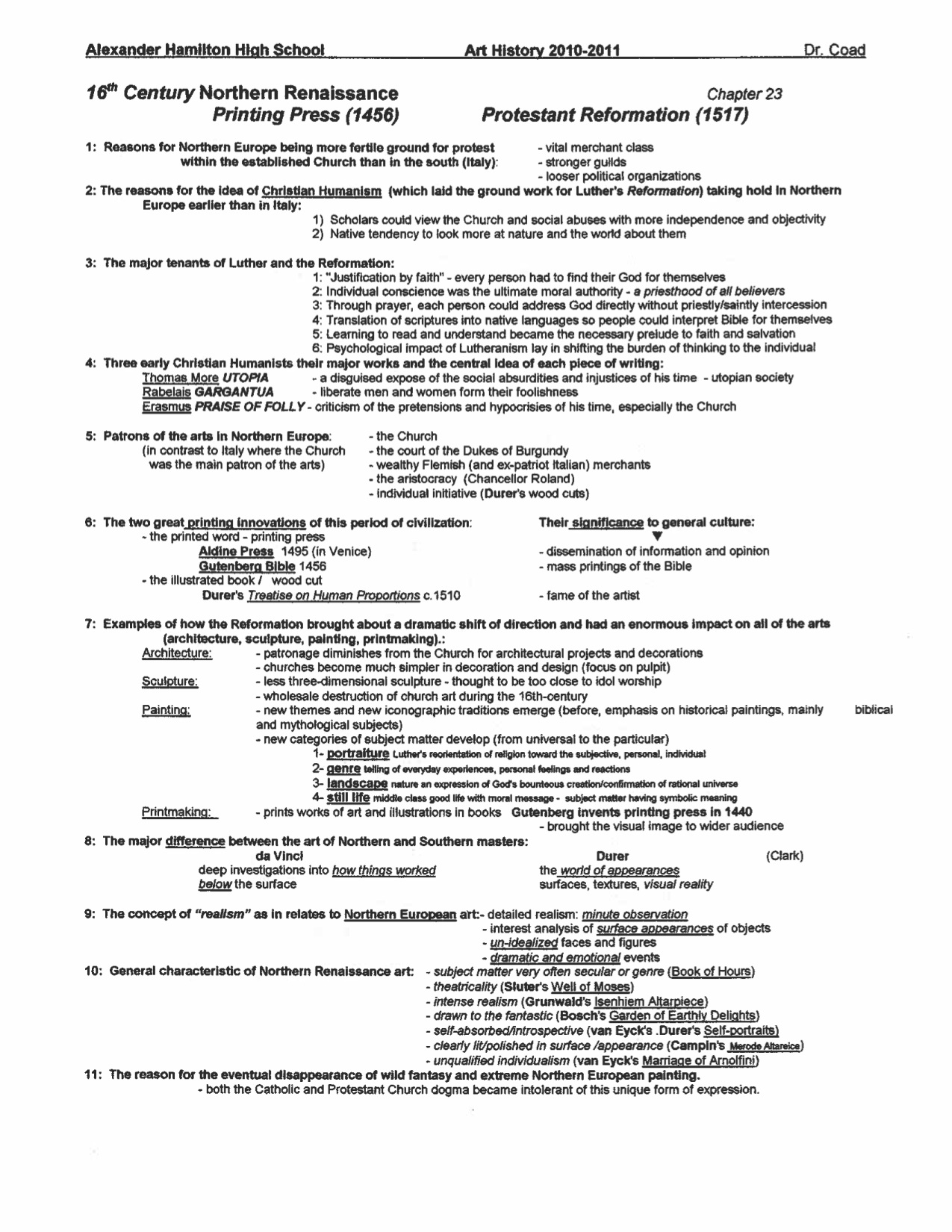 